	Laa, am      An dieStadtgemeinde Laa a.d. ThayaStadtplatz 432136 Laa a.d. ThayaA N T R A Ggemäß § 14 Z. 2 iVm § 18 Abs. 1a NÖ Bauordnung 2014 (NÖ BO)Betrifft: 	Bewilligungspflichtiges Vorhaben gemäß § 14 Z. 2 iVm § 18 Abs. 1a NÖ BO, LGBl. 1/2015 idgF, zur Errichtung baulicher AnlagenIch/Wir1) ersuche/n1) unter Hinweis auf die angeschlossenen Antragsbeilagen um die Erteilung der baubehördlichen Bewilligung gemäß § 14 Z. 2 NÖ BO in Verbindung mit § 18 Abs. 1a NÖ BODetailbeschreibung:      auf der Liegenschaft in      , Grundstück Nr.      , EZ.      , KG.      .Mit freundlichen Grüßen........................................................................................................................................................................................Antragsteller / GrundeigentümerNotwendige Beilagen:*)Maßstäbliche Darstellung (Lageplan, Grundriss, Schnitt) und technische Beschreibung in 2-facher Ausführung (zur Beurteilung des Vorhabens ausreichend), unterschrieben vom Verfasser und Antragsteller
Der Lageplan kann aus einem Geoinformationssystem (NÖ Atlas oder WebCity) oder dem ursprünglichen Einreichplan entnommen werden.Beschreibung unterschrieben vom Verfasser und AntragstellerSchriftliche Zustimmung des(r) Grundeigentümers(in) oder die mehrheitliche Zustimmung nach Anteilen bei MiteigentümernZu. 1 und 3: ggf. Nachweis über die ordnungsgemäße Entsorgung der Niederschlagswässer und die Entsprechung gemäß den örtlich auftretenden Schnee- und Windlasten Hinweise:Gemäß § 26 Abs. 1 NÖ Bauordnung 2014 hat der Bauherr das Datum des Beginns der Ausführung des Bauvorhabens und gemäß § 30 Abs. 5 NÖ Bauordnung 2014 die Fertigstellung der Baubehörde anzuzeigen.Name: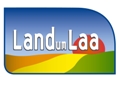 Straße:PLZ Ort:Tel.:die Errichtung eines eigenständigen Gebäudes (§ 14 Z. 1 NÖ BO) mit einer überbauten Fläche von jeweils nicht mehr als 10 m² und einer Höhe von nicht mehr als 3 m auf einem Grundstück im Baulanddie Errichtung einer Einfriedung mit einer Höhe von nicht mehr als 3 m auf einem Grundstück im Baulanddie Errichtung einer oberirdischen baulichen Anlage (§ 14 Z. 2 NÖ BO), deren Verwendung der eines Gebäudes gleicht, mit einer überbauten Fläche von jeweils nicht mehr als 50 m² und einer Höhe von nicht mehr als 3 m auf einem Grundstück im Bauland